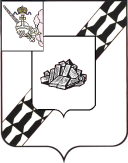 АДМИНИСТРАЦИЯ УСТЮЖЕНСКОГО МУНИЦИПАЛЬНОГО РАЙОНАПОСТАНОВЛЕНИЕот 23.07.2020 № 447.          г. УстюжнаО создании комиссии по проверке готовности  к отопительному периоду 2020-2021 годаРуководствуясь пунктом 4 части 1 и частью 4 статьи 14 Федерального закона от 06.10.2003 № 131-ФЗ «Об общих принципах организации местного самоуправления в Российской Федерации» (с последующими изменениями), статьей 20 Федерального закона от 27.07.2010 № 190-ФЗ «О теплоснабжении» (с последующими изменениями), приказом Министерства энергетики Российской Федерации от 12.03.2013 № 103 «Об утверждении правил оценки готовности к отопительному периоду» (далее – приказ                      № 103), на основании статьи 35 Устава  Устюженского муниципального районаадминистрация района ПОСТАНОВЛЯЕТ:1. Создать комиссию по проверке готовности к отопительному периоду 2020-2021 года (далее – комиссия)  в составе согласно приложению к настоящему постановлению.2.  Председателю комиссии  (Болтунов А.Ю.) обеспечить разработку и утверждение порядка работы комиссии.          3. Комиссии:          - в срок не позднее 30.10.2020 провести проверку готовности  теплоснабжающих организаций, теплосетевых  организаций и потребителей тепловой энергии, теплоснабжающие установки которых подключены (технологически присоединены) к системе теплоснабжения на территории муниципального образования Устюженское, к отопительному периоду 2020-2021 года;           - по результатам проверки оформить акты проверки и паспорта готовности к отопительному периоду 2020-2021 года в соответствии с требованиями приказа № 103.Руководитель администрации Устюженского муниципального района                                         Е.А. КапраловПриложениек постановлению администрацииУстюженского муниципального районаот 23.07.2020 № 447.         СОСТАВкомиссии по проверке готовности к отопительному периоду 2020-2021 года (далее – комиссия)Болтунов А.Ю.- первый заместитель руководителя администрации района - начальник управления жилищно-коммунального хозяйства, архитектуры, строительства и экологии,  председатель комиссии.Члены комиссии:Члены комиссии:Малясов А.Г.- заведующий сектором жилищно-коммунального         хозяйства управления жилищно-коммунального  хозяйства, архитектуры, строительства и экологии администрации района;Белова Г.А.             - специалист по вопросам  жилищно-коммунального хозяйства  сектора жилищно-коммунального хозяйства управления жилищно-коммунального хозяйства, архитектуры, строительства и экологии администрации района;- представители теплоснабжающих организаций, осуществляющих деятельность  на территории муниципального образования  Устюженское    (по согласованию). 